Контактная информация Бессарабова Олеся Игоревна  старший воспитатель МБДОУ детский сад №9 «Калинка»Телефон: 89631770302 e-mail: detsadk@mail.ru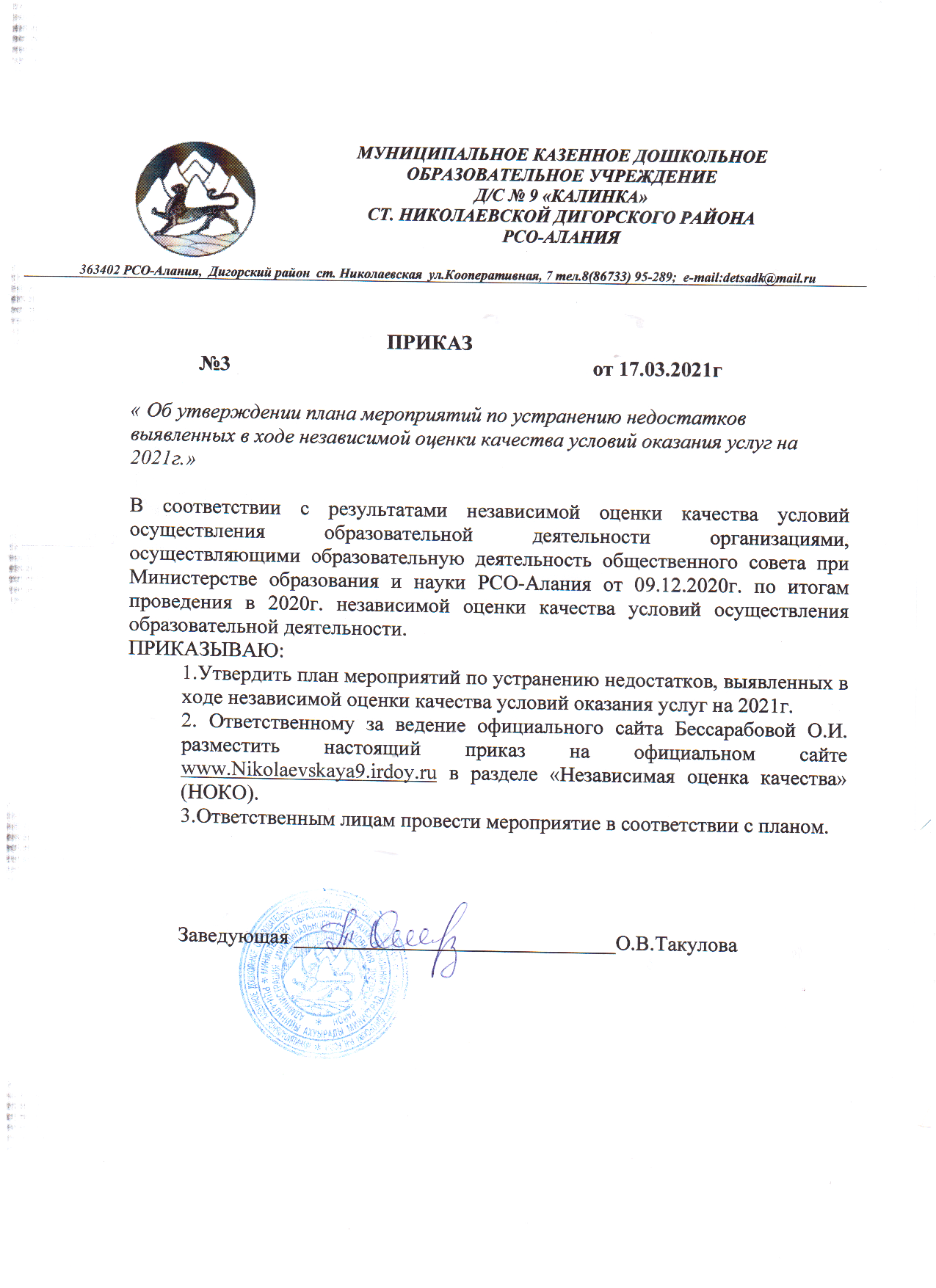 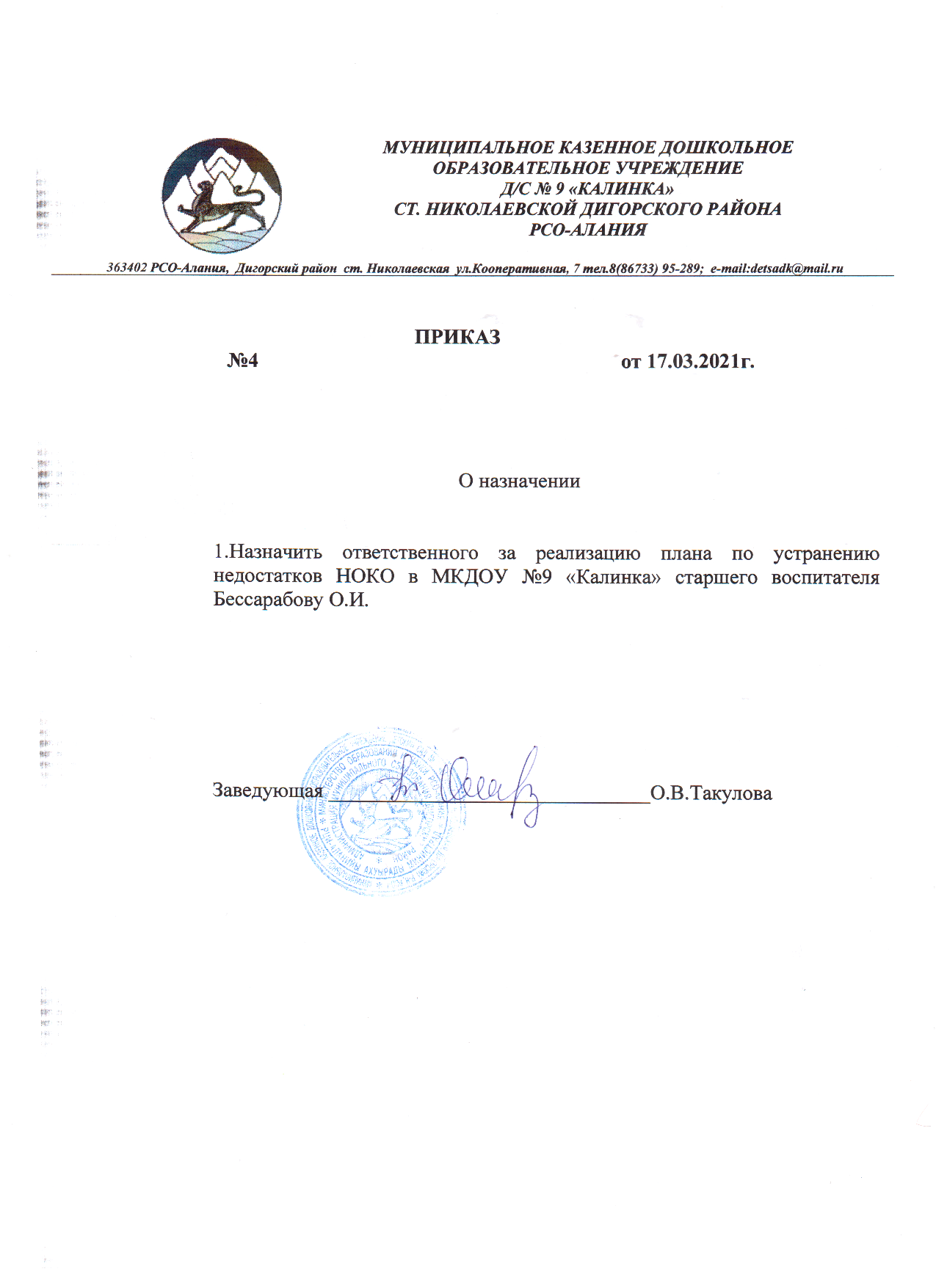 УТВЕРЖДАЮ:Заведующая МБДОУ Д/С № 9 "Калинка"___________О.В.Такулова"_____" ________2023г. УТВЕРЖДАЮ:Заведующая МБДОУ Д/С № 9 "Калинка"___________О.В.Такулова"_____" ________2023г. УТВЕРЖДАЮ:Заведующая МБДОУ Д/С № 9 "Калинка"___________О.В.Такулова"_____" ________2023г. УТВЕРЖДАЮ:Заведующая МБДОУ Д/С № 9 "Калинка"___________О.В.Такулова"_____" ________2023г. УТВЕРЖДАЮ:Заведующая МБДОУ Д/С № 9 "Калинка"___________О.В.Такулова"_____" ________2023г. УТВЕРЖДАЮ:Заведующая МБДОУ Д/С № 9 "Калинка"___________О.В.Такулова"_____" ________2023г. УТВЕРЖДАЮ:Заведующая МБДОУ Д/С № 9 "Калинка"___________О.В.Такулова"_____" ________2023г. УТВЕРЖДАЮ:Заведующая МБДОУ Д/С № 9 "Калинка"___________О.В.Такулова"_____" ________2023г. УТВЕРЖДАЮ:Глава АМС МО Дигорский район ___________Р.С.Туккаев"_____" ________2023г. УТВЕРЖДАЮ:Глава АМС МО Дигорский район ___________Р.С.Туккаев"_____" ________2023г. УТВЕРЖДАЮ:Глава АМС МО Дигорский район ___________Р.С.Туккаев"_____" ________2023г. УТВЕРЖДАЮ:Глава АМС МО Дигорский район ___________Р.С.Туккаев"_____" ________2023г. ПЛАНпо устранению недостатков, выявленных в ходе независимой оценки качества образования муниципального бюджетного дошкольного образовательного учреждения детский сад №9 "Калинка" ст. Николаевская Дигорский район РСО-Алания на 2023 годПЛАНпо устранению недостатков, выявленных в ходе независимой оценки качества образования муниципального бюджетного дошкольного образовательного учреждения детский сад №9 "Калинка" ст. Николаевская Дигорский район РСО-Алания на 2023 годПЛАНпо устранению недостатков, выявленных в ходе независимой оценки качества образования муниципального бюджетного дошкольного образовательного учреждения детский сад №9 "Калинка" ст. Николаевская Дигорский район РСО-Алания на 2023 годПЛАНпо устранению недостатков, выявленных в ходе независимой оценки качества образования муниципального бюджетного дошкольного образовательного учреждения детский сад №9 "Калинка" ст. Николаевская Дигорский район РСО-Алания на 2023 годПЛАНпо устранению недостатков, выявленных в ходе независимой оценки качества образования муниципального бюджетного дошкольного образовательного учреждения детский сад №9 "Калинка" ст. Николаевская Дигорский район РСО-Алания на 2023 годПЛАНпо устранению недостатков, выявленных в ходе независимой оценки качества образования муниципального бюджетного дошкольного образовательного учреждения детский сад №9 "Калинка" ст. Николаевская Дигорский район РСО-Алания на 2023 годПЛАНпо устранению недостатков, выявленных в ходе независимой оценки качества образования муниципального бюджетного дошкольного образовательного учреждения детский сад №9 "Калинка" ст. Николаевская Дигорский район РСО-Алания на 2023 годПЛАНпо устранению недостатков, выявленных в ходе независимой оценки качества образования муниципального бюджетного дошкольного образовательного учреждения детский сад №9 "Калинка" ст. Николаевская Дигорский район РСО-Алания на 2023 годПЛАНпо устранению недостатков, выявленных в ходе независимой оценки качества образования муниципального бюджетного дошкольного образовательного учреждения детский сад №9 "Калинка" ст. Николаевская Дигорский район РСО-Алания на 2023 годПЛАНпо устранению недостатков, выявленных в ходе независимой оценки качества образования муниципального бюджетного дошкольного образовательного учреждения детский сад №9 "Калинка" ст. Николаевская Дигорский район РСО-Алания на 2023 годПЛАНпо устранению недостатков, выявленных в ходе независимой оценки качества образования муниципального бюджетного дошкольного образовательного учреждения детский сад №9 "Калинка" ст. Николаевская Дигорский район РСО-Алания на 2023 годНедостатки, выявленные в ходе независимой оценки качества образованияНаименование мероприятия по устранению недостатков, выявленных в ходе независимой оценки качества образованияНаименование мероприятия по устранению недостатков, выявленных в ходе независимой оценки качества образованияПлановый срок реализации мероприятияПлановый срок реализации мероприятияПлановый срок реализации мероприятияОтветственныйисполнитель(с указанием фамилии, имени, отчества и должности)Ответственныйисполнитель(с указанием фамилии, имени, отчества и должности)Ответственныйисполнитель(с указанием фамилии, имени, отчества и должности)Сведения о ходе реализации мероприятия Сведения о ходе реализации мероприятия Сведения о ходе реализации мероприятия Сведения о ходе реализации мероприятия Недостатки, выявленные в ходе независимой оценки качества образованияНаименование мероприятия по устранению недостатков, выявленных в ходе независимой оценки качества образованияНаименование мероприятия по устранению недостатков, выявленных в ходе независимой оценки качества образованияПлановый срок реализации мероприятияПлановый срок реализации мероприятияПлановый срок реализации мероприятияОтветственныйисполнитель(с указанием фамилии, имени, отчества и должности)Ответственныйисполнитель(с указанием фамилии, имени, отчества и должности)Ответственныйисполнитель(с указанием фамилии, имени, отчества и должности)реализованные меры по устранению выявленных недостатковфактический срок реализациифактический срок реализациифактический срок реализацииI. Открытость и доступность информации об организации I. Открытость и доступность информации об организации I. Открытость и доступность информации об организации I. Открытость и доступность информации об организации I. Открытость и доступность информации об организации I. Открытость и доступность информации об организации I. Открытость и доступность информации об организации I. Открытость и доступность информации об организации I. Открытость и доступность информации об организации I. Открытость и доступность информации об организации I. Открытость и доступность информации об организации I. Открытость и доступность информации об организации I. Открытость и доступность информации об организации Информация об образовательной деятельности организации, размещенная на общедоступных информационных ресурсах (информационные стенды в помещении, официальный сайт организации), ее содержание и порядок (форма) размещения,не в полной мере соответствуют требованиям, установленным нормативными правовыми актами.Привести в соответствие с нормативно-правовыми актами стенды образовательной организацииПоддерживать актуальность информации об образовательной организации на официальном сайте ДОУПроведение мониторинга  сайта ДОУ по вопросу открытости и доступностиинформации и её соответствия действующему законодательству.Привести в соответствие с нормативно-правовыми актами стенды образовательной организацииПоддерживать актуальность информации об образовательной организации на официальном сайте ДОУПроведение мониторинга  сайта ДОУ по вопросу открытости и доступностиинформации и её соответствия действующему законодательству.Привести в соответствие с нормативно-правовыми актами стенды образовательной организацииПоддерживать актуальность информации об образовательной организации на официальном сайте ДОУПроведение мониторинга  сайта ДОУ по вопросу открытости и доступностиинформации и её соответствия действующему законодательству.До 01.09.2023До 01.09.2023Ст.воспитательО.И. БесссарабоваСт.воспитательО.И. БесссарабоваСт.воспитательО.И. БесссарабоваИнформация о функционировании дистанционных способоввзаимодействия с получателями образовательных услуг на официальном сайте организации представлена недостаточно.Обеспечить наличие на официальном сайте ДОУ информации о следующих дистанционных способах обратной связи и взаимодействия с получателями услуг и их функционирование:-        раздел Часто задаваемые вопросы-        Раздел в котором  получатель услуг может выразить мнение о качестве условий оказания услуг ДОУ (наличие анкеты для опроса граждан или гиперссылки на нее)Обеспечить наличие на официальном сайте ДОУ информации о следующих дистанционных способах обратной связи и взаимодействия с получателями услуг и их функционирование:-        раздел Часто задаваемые вопросы-        Раздел в котором  получатель услуг может выразить мнение о качестве условий оказания услуг ДОУ (наличие анкеты для опроса граждан или гиперссылки на нее)Обеспечить наличие на официальном сайте ДОУ информации о следующих дистанционных способах обратной связи и взаимодействия с получателями услуг и их функционирование:-        раздел Часто задаваемые вопросы-        Раздел в котором  получатель услуг может выразить мнение о качестве условий оказания услуг ДОУ (наличие анкеты для опроса граждан или гиперссылки на нее)До 01.09.2023До 01.09.2023Ст.воспитательО.И. БесссарабоваСт.воспитательО.И. БесссарабоваСт.воспитательО.И. БесссарабоваII. Комфортность условий предоставления услугII. Комфортность условий предоставления услугII. Комфортность условий предоставления услугII. Комфортность условий предоставления услугII. Комфортность условий предоставления услугII. Комфортность условий предоставления услугII. Комфортность условий предоставления услугII. Комфортность условий предоставления услугII. Комфортность условий предоставления услугII. Комфортность условий предоставления услугII. Комфортность условий предоставления услугII. Комфортность условий предоставления услугII. Комфортность условий предоставления услугКомфортные условия для осуществления образовательной деятельности в организации обеспечены не в полном объеме.1.Наличие зоны отдыха (ожидания), оборудованной соответствующей мебелью2.Наличие и понятность навигации внутри организацииОборудовать комфортную зону отдыха (ожидания); обеспечить наличие и понятность навигации внутри образовательной организации.Оборудовать комфортную зону отдыха (ожидания); обеспечить наличие и понятность навигации внутри образовательной организации.Оборудовать комфортную зону отдыха (ожидания); обеспечить наличие и понятность навигации внутри образовательной организации.Оборудовать комфортную зону отдыха (ожидания); обеспечить наличие и понятность навигации внутри образовательной организации.В течении годаЗаведующая О.В. ТакуловаЗаведующая О.В. ТакуловаЗаведующая О.В. ТакуловаIII. Доступность услуг для инвалидовIII. Доступность услуг для инвалидовIII. Доступность услуг для инвалидовIII. Доступность услуг для инвалидовIII. Доступность услуг для инвалидовIII. Доступность услуг для инвалидовIII. Доступность услуг для инвалидовIII. Доступность услуг для инвалидовIII. Доступность услуг для инвалидовIII. Доступность услуг для инвалидовIII. Доступность услуг для инвалидовIII. Доступность услуг для инвалидовIII. Доступность услуг для инвалидовНа территории, прилегающей к зданиям организации, и в помещениях условия доступности для инвалидов обеспечены не в полном объеме.1.Оборудование входных групп пандусами (подъемными платформами)2.Наличие выделенных стоянок для автотранспортных средств инвалидов3.Наличие адаптированных лифтов, поручней, расширенных дверных проемов4.Наличие сменных кресел-колясок5.Наличие специально оборудованных санитарно-гигиенических помещений в организацииВыделение стоянок для автотранспортных средств инвалидов;Адаптирование поручней, расширенных дверных проемов; специально оборудованных санитарно-гигиенических помещенийВыделение стоянок для автотранспортных средств инвалидов;Адаптирование поручней, расширенных дверных проемов; специально оборудованных санитарно-гигиенических помещенийВыделение стоянок для автотранспортных средств инвалидов;Адаптирование поручней, расширенных дверных проемов; специально оборудованных санитарно-гигиенических помещенийВыделение стоянок для автотранспортных средств инвалидов;Адаптирование поручней, расширенных дверных проемов; специально оборудованных санитарно-гигиенических помещенийПри наличии финансированияПри реконструкции зданияПри наличии финансированияПри реконструкции зданияЗаведующая О.В. ТакуловаЗаведующая О.В. Такулова1.Дублирование для инвалидов по слуху и зрению звуковой и зрительной информации2.Дублирование надписей, знаков и иной текстовой и графической информации знаками, выполненными рельефно-точечным шрифтом Брайля3.Возможность предоставления инвалидам по слуху (слуху и зрению) услуг сурдопереводчика (тифлосурдопереводчика)4.Наличие альтернативной версии официального сайта организации для инвалидов по зрению5.Помощь, оказываемая работниками организации, прошедшими необходимое обучение (инструктирование), по сопровождению инвалидов в помещении организации и на прилегающей территорииПредоставления инвалидам по слуху (слуху и зрению) услуг сурдопереводчика (тифлосурдопереводчика);Обучение сотрудников по сопровождению инвалидов в помещениях ДОУ и на прилегающей территории;Организация предоставления услуги в дистанционном режиме или на дому.Предоставления инвалидам по слуху (слуху и зрению) услуг сурдопереводчика (тифлосурдопереводчика);Обучение сотрудников по сопровождению инвалидов в помещениях ДОУ и на прилегающей территории;Организация предоставления услуги в дистанционном режиме или на дому.Предоставления инвалидам по слуху (слуху и зрению) услуг сурдопереводчика (тифлосурдопереводчика);Обучение сотрудников по сопровождению инвалидов в помещениях ДОУ и на прилегающей территории;Организация предоставления услуги в дистанционном режиме или на дому.Предоставления инвалидам по слуху (слуху и зрению) услуг сурдопереводчика (тифлосурдопереводчика);Обучение сотрудников по сопровождению инвалидов в помещениях ДОУ и на прилегающей территории;Организация предоставления услуги в дистанционном режиме или на дому.При наличии финансированияПри наличии финансированияЗаведующая О.В. ТакуловаЗаведующая О.В. ТакуловаIV. Доброжелательность, вежливость работников организацииIV. Доброжелательность, вежливость работников организацииIV. Доброжелательность, вежливость работников организацииIV. Доброжелательность, вежливость работников организацииIV. Доброжелательность, вежливость работников организацииIV. Доброжелательность, вежливость работников организацииIV. Доброжелательность, вежливость работников организацииIV. Доброжелательность, вежливость работников организацииIV. Доброжелательность, вежливость работников организацииIV. Доброжелательность, вежливость работников организацииIV. Доброжелательность, вежливость работников организацииIV. Доброжелательность, вежливость работников организацииIV. Доброжелательность, вежливость работников организацииПолучатели образовательных услуг не в полной мере    удовлетворены доброжелательностью, вежливостьюработников организации при использовании дистанционных форм взаимодействия.Получатели образовательных услуг не в полной мере    удовлетворены доброжелательностью, вежливостьюработников организации при использовании дистанционных форм взаимодействия.Продолжить организацию обучения работников ДОУ доброжелательному и вежливому общению с получателями услугпри их непосредственном обращенииОрганизация и проведениесеминаров с работниками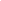 ДОУ по вопросам соблюдения общихпринципов профессиональной этикиПродолжить организацию обучения работников ДОУ доброжелательному и вежливому общению с получателями услугпри их непосредственном обращенииОрганизация и проведениесеминаров с работникамиДОУ по вопросам соблюдения общихпринципов профессиональной этикиПродолжить организацию обучения работников ДОУ доброжелательному и вежливому общению с получателями услугпри их непосредственном обращенииОрганизация и проведениесеминаров с работникамиДОУ по вопросам соблюдения общихпринципов профессиональной этикив течении годаЗаведующая О.В. ТакуловаЗаведующая О.В. ТакуловаЗаведующая О.В. ТакуловаV. Удовлетворенность условиями оказания услугV. Удовлетворенность условиями оказания услугV. Удовлетворенность условиями оказания услугV. Удовлетворенность условиями оказания услугV. Удовлетворенность условиями оказания услугV. Удовлетворенность условиями оказания услугV. Удовлетворенность условиями оказания услугV. Удовлетворенность условиями оказания услугV. Удовлетворенность условиями оказания услугV. Удовлетворенность условиями оказания услугV. Удовлетворенность условиями оказания услугV. Удовлетворенность условиями оказания услугV. Удовлетворенность условиями оказания услугПолучатели образовательных услуг не в полной мере удовлетворены доброжелательностью, вежливостью работников организации при использовании дистанционных форм взаимодействия.Получатели образовательных услуг не в полной мере удовлетворены доброжелательностью, вежливостью работников организации при использовании дистанционных форм взаимодействия.Продолжить организацию обучения работников ДОУ доброжелательному и вежливому общению с получателями услугпри использовании дистанционных форм взаимодействия (по телефону, по электронной почте, с помощьюэлектронных сервисов)Продолжить организацию обучения работников ДОУ доброжелательному и вежливому общению с получателями услугпри использовании дистанционных форм взаимодействия (по телефону, по электронной почте, с помощьюэлектронных сервисов)Продолжить организацию обучения работников ДОУ доброжелательному и вежливому общению с получателями услугпри использовании дистанционных форм взаимодействия (по телефону, по электронной почте, с помощьюэлектронных сервисов)В течении годаСт.воспитательО.И. БесссарабоваСт.воспитательО.И. БесссарабоваСт.воспитательО.И. БесссарабоваНе все получатели образовательных услуг удовлетворены удобством графика работы организации.Не все получатели образовательных услуг удовлетворены удобством графика работы организации.Мониторинг и анализ полученной информации.Анкетирование родителей с целью выявления пожеланий получателейобразовательных услуг.Мониторинг и анализ полученной информации.Анкетирование родителей с целью выявления пожеланий получателейобразовательных услуг.Мониторинг и анализ полученной информации.Анкетирование родителей с целью выявления пожеланий получателейобразовательных услуг.До 01.05.2023Ст.воспитательО.И. БесссарабоваСт.воспитательО.И. БесссарабоваСт.воспитательО.И. Бесссарабова